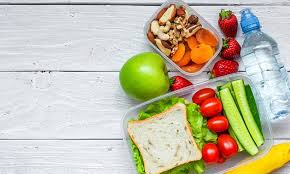 Free healthy snackshealthy snack box for each class will be purchased and  given to each class to be filled with healthy, long life snacks per term i.e. breakfast bars, raisins etc £304.20 will be split across 4 terms for this.classes have created healthy snack ideas which have been shared with the Parent Council 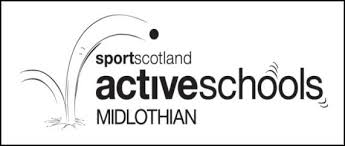 Afterschool clubs/ activitiesfocus on a wider range of clubs/range of activities and looking how to make them more accessibletournaments/festivals will be attended throughout school year through Active Schools/ Festivals – Miss Whyte is leading on this and funds could contribute to transport costs investigating use of this money to provide additional clubs/ activities within the school day to maximise participationfurther discussion required here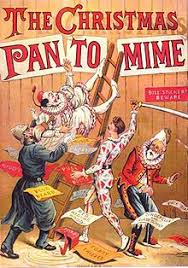 Pantomime/ Brunton Theatrebooked for 29th November at Brunton Theatre, Musselburghfinal ticket, transport prices and times still to be finalised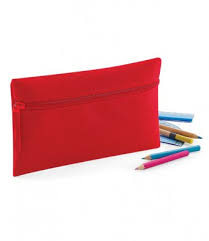 Pencil case for every studentpack of pencil, rubber, rubber and metal sharpener could be given to each child with names labelled – concerns raised by school and Parent Council about how to ensure this money is well utilised by buying quality resources possibility of a class stationary box being purchased for each class with different, creative resources for art based activitiesfurther discussion required hereThrift Shop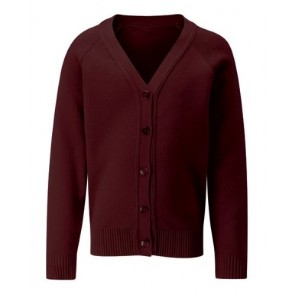 Supply of gym kits will be available for kids who don’t have one on a loaning basis. These would remain in school and be laundered termly dependent on numbers, gym shoes could be purchased for each child who currently does not have them - the intention would be that these were recycled/ gifted back into the Thrift StoreParent Council intend to manage all the laundering in house Mrs Culbertson will lead on this and supported with uniform Lost Property with non uniform being laundered and gifted to local charity, The Button Boxschool ties and iron badges will be available through the Thrift Shop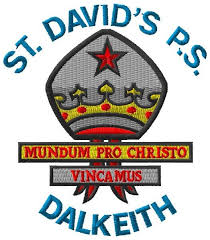 Iron on badgesbox will be held in school office with suggested donation of £1.50 if people would like to buy a badge and free to the families that need itbadges will also be made available to families accessing the Thrift Shop Parent Council have sent for several samples to gauge quality and will feedback on next stepsSchool tie for Primary 1 pupils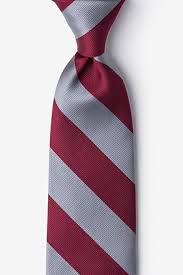 24 P1 pupils to receive school tieNew pupils in P2 and P4to receive a school tieties to be presented to pupils on Wednesday 26th September with Parent Council and LLE attending ties have been priced at £5 per tie